Resoluciones #140 - #149Resoluciones #140 - #149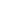 